Государственное профессиональное образовательное учреждение Ярославской области Мышкинский политехнический колледж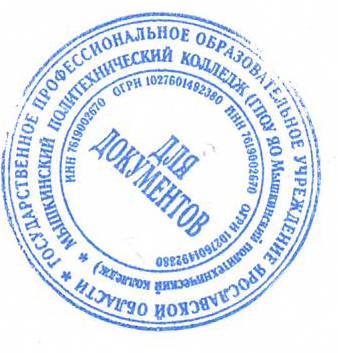 УТВЕРЖДАЮДиректор _______Кошелева Т.А. 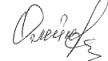 «30» августа 2021 г.РАБОЧАЯ ПРОГРАММА УЧЕБНОГО ПРЕДМЕТА«АЛГЕБРА»Общеобразовательная подготовкаПрограмму составил(а):Матвеева И.А.(Ф.И.О. преподавателя)г. Мышкин2021г.ПОЯСНИТЕЛЬНАЯ ЗАПИСКА          1. Рабочая программа по учебному предмету «Алгебра» составлена на основе следующих нормативных документов:ФГОС основного общего образования, утвержденного приказом Министерства образования и науки Российской Федерации от 17 декабря 2010г. № 1897 (с изменениями и дополнениями от 29 декабря 2014г., 31 декабря 2015г.);приказ Министерства образования и науки Российской Федерации № 734 от 17 июля 2015г. «О внесении изменений в Порядок организации и осуществления образовательной деятельности по основным общеобразовательным программам – образовательным программам начального, общего, основного общего и среднего общего образования, утвержденный приказом Министерства образования и науки Российской Федерации от 30 августа 2013г. № 1015» (с изменениями, внесенными приказами Министерства образования и науки Российской Федерации от 13 декабря 2013г. №1342 и от 28 мая 2014г. №598);письмо Министерства образования и науки Российской Федерации № 08-1786 от 28 октября 2015г. «О рабочих программах учебных предметов».Примерная основная образовательной программы основного общего образования, одобренной решением федерального учебно-методического объединения по общему образованию (протокол от 8 апреля 2015г. № 1/15);основная образовательная программа основного общего образования образовательного учреждения;локальный акт «О рабочих программах учебных предметов основного общего образования» образовательного учреждения.2.Реализация рабочей программы учебного предмета осуществляется по учебнику Макарычев Ю.Н., Миндюк Н.Г., Нешков К.И. и др./ Под ред. Теляковского С.А. Алгебра. 9 класс.  Просвещение3. Предмет алгебра относится к предметной области «Математика и информатика» и на его изучение в 9 классе отводится 102 часа.ПЛАНИРУЕМЫЕ РЕЗУЛЬТАТЫ ОСВОЕНИЯ УЧЕБНОГО ПРЕДМЕТАЛичностные результаты освоения основной образовательной программы по алгебре отражают:1) воспитание российской гражданской идентичности: патриотизма, уважения к Отечеству, прошлое и настоящее многонационального народа России; осознание своей этнической принадлежности, знание истории, языка, культуры своего народа, своего края, основ культурного наследия народов России и человечества; усвоение гуманистических, демократических и традиционных ценностей многонационального российского общества; воспитание чувства ответственности и долга перед Родиной;2) формирование ответственного отношения к учению, готовности и способности обучающихся к саморазвитию и самообразованию на основе мотивации к обучению и познанию, осознанному выбору и построению дальнейшей индивидуальной траектории образования на базе ориентировки в мире профессий и профессиональных предпочтений, с учетом устойчивых познавательных интересов, а также на основе формирования уважительного отношения к труду, развития опыта участия в социально значимом труде;3) формирование целостного мировоззрения, соответствующего современному уровню развития науки и общественной практики, учитывающего социальное, культурное, языковое, духовное многообразие современного мира;4) формирование осознанного, уважительного и доброжелательного отношения к другому человеку, его мнению, мировоззрению, культуре, языку, вере, гражданской позиции, к истории, культуре, религии, традициям, языкам, ценностям народов России и народов мира; готовности и способности вести диалог с другими людьми и достигать в нем взаимопонимания;5) освоение социальных норм, правил поведения, ролей и форм социальной жизни в группах и сообществах, включая взрослые и социальные сообщества; участие в школьном самоуправлении и общественной жизни в пределах возрастных компетенций с учетом региональных, этнокультурных, социальных и экономических особенностей;6) развитие морального сознания и компетентности в решении моральных проблем на основе личностного выбора, формирование нравственных чувств и нравственного поведения, осознанного и ответственного отношения к собственным поступкам;7) формирование коммуникативной компетентности в общении и сотрудничестве со сверстниками, детьми старшего и младшего возраста, взрослыми в процессе образовательной, общественно полезной, учебно-исследовательской, творческой и других видов деятельности;8) формирование ценности здорового и безопасного образа жизни; усвоение правил индивидуального и коллективного безопасного поведения в чрезвычайных ситуациях, угрожающих жизни и здоровью людей, правил поведения на транспорте и на дорогах;9) формирование основ экологической культуры, соответствующей современному уровню экологического мышления, развитие опыта экологически ориентированной рефлексивно-оценочной и практической деятельности в жизненных ситуациях;10) осознание значения семьи в жизни человека и общества, принятие ценности семейной жизни, уважительное и заботливое отношение к членам своей семьи;11) развитие эстетического сознания через освоение художественного наследия народов России и мира, творческой деятельности эстетического характера.Метапредметные результаты освоения основной образовательной программы по алгебре отражают:1) умение самостоятельно определять цели своего обучения, ставить и формулировать для себя новые задачи в учебе и познавательной деятельности, развивать мотивы и интересы своей познавательной деятельности;2) умение самостоятельно планировать пути достижения целей, в том числе альтернативные, осознанно выбирать наиболее эффективные способы решения учебных и познавательных задач;3) умение соотносить свои действия с планируемыми результатами, осуществлять контроль своей деятельности в процессе достижения результата, определять способы действий в рамках предложенных условий и требований, корректировать свои действия в соответствии с изменяющейся ситуацией;4) умение оценивать правильность выполнения учебной задачи, собственные возможности ее решения;5) владение основами самоконтроля, самооценки, принятия решений и осуществления осознанного выбора в учебной и познавательной деятельности;6) умение определять понятия, создавать обобщения, устанавливать аналогии, классифицировать, самостоятельно выбирать основания и критерии для классификации, устанавливать причинно-следственные связи, строить логическое рассуждение, умозаключение (индуктивное, дедуктивное и по аналогии) и делать выводы;7) умение создавать, применять и преобразовывать знаки и символы, модели и схемы для решения учебных и познавательных задач;8) смысловое чтение;9) умение организовывать учебное сотрудничество и совместную деятельность с учителем и сверстниками; работать индивидуально и в группе: находить общее решение и разрешать конфликты на основе согласования позиций и учета интересов; формулировать, аргументировать и отстаивать свое мнение;10) умение осознанно использовать речевые средства в соответствии с задачей коммуникации для выражения своих чувств, мыслей и потребностей; планирования и регуляции своей деятельности; владение устной и письменной речью, монологической контекстной речью;11) формирование и развитие компетентности в области использования информационно-коммуникационных технологий (далее ИКТ – компетенции); развитие мотивации к овладению культурой активного пользования словарями и другими поисковыми системами;12) формирование и развитие экологического мышления, умение применять его в познавательной, коммуникативной, социальной практике и професиональной ориентации.Предметные результаты освоения учебного предметаОбучающийся научится:выполнять арифметические действия, сочетая устные и письменные приемы; находить значения корня натуральной степени, степени с рациональным показателем, используя при необходимости вычислительные устройства; пользоваться оценкой и прикидкой при практических расчетах;составлять буквенные выражения и формулы по условиям задач; осуществлять в выражениях и формулах числовые подстановки и выполнять соответствующие вычисления, осуществлять подстановку одного выражения в другое; выражать из формул одну переменную через остальные;выполнять основные действия со степенями с целыми показателями, с многочленами и алгебраическими дробями; выполнять разложение многочленов на множители; выполнять тождественные преобразования рациональных выражений;применять свойства арифметических квадратов корней для вычисления значений и преобразований числовых выражений, содержащих квадратные корни;решать линейные, квадратные уравнения и рациональные уравнения, сводящиеся к ним, системы двух линейных уравнений и несложные нелинейные уравнения;решать линейные и квадратные неравенства с одной переменной и их системы;решать текстовые задачи алгебраическим методом, интерпретировать полученный результат, проводить отбор решений, исходя из формулировки задачи;изображать числа точками на координатной прямой;определять координаты точки плоскости, строить точки с заданными координатами; изображать множество решений линейного неравенства;распознавать арифметические и геометрические прогрессии; решать задачи с применением формулы общего члена и суммы нескольких первых членов;находить значения функции, заданной формулой, таблицей, графиком по её аргументу; находить значения аргумента по значению функции, заданной графиком или таблицей;определять свойства функции по ее графику; применять графические представления при решении уравнений, систем, неравенств;описывать свойства изученных функций, строить их графики;извлекать информацию, представленную в таблицах, на диаграммах, графиках; составлять таблицы, строить диаграммы и графики;решать комбинаторные задачи путём систематического перебора возможных вариантов и с использованием правила умножения;вычислять средние значения результатов измерений;находить частоту события, используя собственные наблюдения и готовые статистические данные;находить вероятности случайных событий в простейших случаях.Обучающийся получит возможность научиться:решать следующие жизненно практические задачи; самостоятельно приобретать и применять знания в различных ситуациях, работать в группах;  аргументировать и отстаивать свою точку зрения;уметь слушать других, извлекать учебную информацию на основе сопоставительного анализа объектов; пользоваться предметным указателем энциклопедий и справочников для нахождения информации;самостоятельно действовать в ситуации неопределённости при решении актуальных для них проблем;узнать значение математической науки для решения задач, возникающих в теории и практике; широту и в то же время ограниченность применения математических методов к анализу и исследованию процессов и явлений в природе и обществе;узнать значение практики и вопросов, возникающих в самой математике для формирования и развития математической науки; историю развития понятия числа, создания математического анализа, возникновения и развития геометрии;применять универсальный характер законов логики математических рассуждений, их применимость во всех областях человеческой деятельности; вероятностный характер различных процессов окружающего мира.СОДЕРЖАНИЕ УЧЕБНОГО ПРЕДМЕТАКвадратичная функцияСвойства функций: область определения, множество значений, нули, промежутки знакопостоянства, четность/нечетность, промежутки возрастания и убывания, наибольшее и наименьшее значения. Исследование функции по ее графику.  Представление об асимптотах. Непрерывность функции.Свойства и график квадратичной функции (парабола). Построение графика квадратичной функции по точкам. Нахождение нулей квадратичной функции, множества значений, промежутков знакопостоянства, промежутков монотонности. Свойства функции . Гипербола. Преобразование графика функции  для построения графиков функций вида Графики функций Контрольные работыКонтрольная работа №1 по теме: «Квадратный трёхчлен»Контрольная работа №2 по теме: «Квадратичная функция. Степенная функция»Неравенства и системы неравенствКвадратное неравенство и его решения. Решение квадратных неравенств: использование свойств и графика квадратичной функции, метод интервалов. Запись решения квадратного неравенства. Решение целых и дробно-рациональных неравенств методом интервалов. Системы неравенств Системы неравенств с одной переменной. Решение систем неравенств с одной переменной: линейных, квадратных. Изображение решения системы неравенств на числовой прямой. Запись решения системы неравенств.Уравнения и системы уравнений.Методы решения уравнений: методы равносильных преобразований, метод замены переменной, графический метод. Использование свойств функций при решении уравнений. Простейшие иррациональные уравнения вида . Уравнения вида . Уравнения в целых числах. Уравнение с двумя переменными. Линейное уравнение с двумя переменными. Прямая как графическая интерпретация линейного уравнения с двумя переменными. Понятие системы уравнений. Решение системы уравнений. Методы решения систем линейных уравнений с двумя переменными: графический метод, метод сложения, метод подстановки. Контрольные работыКонтрольная работа №3 по теме: «Уравнения и неравенства с одной переменной»Контрольная работа №4 по теме: «Уравнения и неравенства с двумя переменными»Последовательности и прогрессииЧисловая последовательность. Примеры числовых последовательностей. Бесконечные последовательности. Арифметическая прогрессия и ее свойства. Геометрическая прогрессия. Формула общего члена и суммы n первых членов арифметической и геометрической прогрессий. Сходящаяся геометрическая прогрессия.Числовая последовательность. Примеры. Бесконечные последовательности. Арифметическая прогрессия и её свойства. Геометрическая прогрессия. Суммирование первых членов арифметической и геометрической прогрессий. Сходящаяся геометрическая прогрессия. Сумма сходящейся геометрической прогрессии. Гармонический ряд. Расходимость гармонического ряда. Метод математической индукции, его применение для вывода формул, доказательства равенств и неравенств, решения задач на делимость.Контрольные работыКонтрольная работа №5 по теме: «Арифметическая прогрессия»Контрольная работа №6 по теме: «Геометрическая прогрессия»Элементы комбинаторики и теории вероятностейЭлементарные случайные события (исходы). Вероятности элементарных событий. События в случайных экспериментах и благоприятствующие элементарные события. Вероятности случайных событий. Опыты с равновозможными элементарными событиями. Представление событий с помощью диаграмм Эйлера. Противоположные события, объединение и пересечение событий. Правило сложения вероятностей. Случайный выбор. Представление эксперимента в виде дерева. Независимые события. Умножение вероятностей независимых событий. Последовательные независимые испытания. Правило умножения, перестановки, факториал числа. Сочетания и число сочетаний. Формула числа сочетаний. Треугольник Паскаля. Опыты с большим числом равновозможных элементарных событий. Вычисление вероятностей в опытах с применением комбинаторных формул. Знакомство со случайными величинами на примерах конечных дискретных случайных величин. Распределение вероятностей. Математическое ожидание. Свойства математического ожидания. Решение логических задач с помощью графов, таблиц.Контрольные работыКонтрольная работа №7 по теме: «Элементы комбинаторики и теории вероятностей»Повторение  Выражения. Тождества. Уравнения. Неравенства. Функции и графики.Контрольные работыИтоговая контрольная работаОсновные направления учебно-исследовательской и проектной деятельности:В ходе изучения учебного предмета алгебра обучающиеся приобретут опыт проектной деятельности как особой формы учебной работы, способствующей воспитанию самостоятельности, инициативности, ответственности, повышению мотивации и эффективности учебной деятельности. Выбранные направления проектной деятельности в процессе изучения алгебры – информационное, прикладное, исследовательское, творческое.Исследовательское направление деятельности предполагает постановку цели, достижение и описание заранее спланированного результата. Решение задачи осуществляется на основе наблюдений, экспериментов, анализа полученных результатов.Информационное направление предусматривает поиск необходимой недостающей информации в энциклопедиях, справочниках, книгах, на электронных носителях, в Интернете, СМИ и предоставление информации по конкретно заданной теме (реферат, презентация).Творческое направление.Вовлечение обучающихся в проектно-исследовательскую деятельность происходит с целью развития их познавательной активности и творческого мышления. Это деятельность, которая позволяет проявить себя, попробовать свои силы, приложить свои знания, принести пользу, показать публично достигнутый результат. Участие  в проектной исследовательской деятельности позволяет ученику раскрыть свой творческий потенциал и интеллектуальные возможности.Тематическое планированиеРассмотрена методическойкомиссией преподавателейобщеобразовательных дисциплинПротокол № _____от «____»  ____________  20__г. Председатель комиссии__________/ _________________                        (подпись)(Ф.И.О.)«Согласовано»Заместитель директора по учебной работе___________/_______________(подпись)      (Ф.И.О.)   № п\пНазвание темыКол-во часов на темуКоличествоКоличествоКоличествоКоличествоОсновные виды учебной деятельности № п\пНазвание темыКол-во часов на темул/рп/рк/р экскурсийОсновные виды учебной деятельности 1Квадратичная функция222Раскладывать квадратный трехчлен на множители. Сокращать дроби. Строить график функции у=ах2. Описывать свойства функции. По графику находить наибольшие и наименьшие значения, промежутки возрастания и убывания, оси симметрии функции. Решать задачи с физическим и геометрическим содержанием. Распознавать виды изучаемых функций. Показывать схематически расположение на координатной плоскости графиков функций вида у=ах2+bx+c. Строить график квадратичной функции, описывать ее свойства. Уметь указывать координаты вершины параболы, её ось симметрии, направление ветвей параболы.  Моделировать реальные зависимости с помощью формулы и графика квадратичной функции. Изображать схематически график функции у = хn с чётным и нечётным n. понимать смысл записей вида ,  и т.д., где а - некоторое число. Иметь представление о нахождении корней n – й степени с помощью калькулятора.2Уравнения и неравенства с одной переменной131Решать уравнения третьей и четвёртой степени с помощью разложения на множители и введения вспомогательных переменных, в частности решать биквадратные уравнения. Решать дробные рациональные уравнения, сводя их к целым уравнениям с последующей проверкой корня. Решать неравенства второй степени, используя графические представления. Использовать метод интервалов для решения несложных рациональных неравенств.3Уравнения и неравенства с двумя переменными171Строить графики уравнений с двумя переменными в простейших случаях, когда графиком является прямая, парабола, гипербола, окружность. Использовать их для графического решения систем уравнений с двумя переменными. Решать методом сложения и подстановки системы двух уравнений с двумя переменными, в которых одно уравнение первой степени, а другое – второй степени. Решать текстовые задачи, используя в качестве алгебраической модели систему уравнений второй степени с двумя переменными; решать составленную систему, интерпретировать результат.4Прогрессии142Применять индексные обозначения для членов последовательности. Приводить примеры задания последовательностей формулой n-ого члена и рекуррентной формулой. Выводить формулу n-ого члена арифметической прогрессии и геометрической прогрессии, суммы первых n - членов арифметической и геометрической прогрессии, решать задачи с использованием этих формул. Доказывать характеристическое свойство арифметической и геометрической прогрессий. Решать задачи на сложные проценты, используя при необходимости калькулятор.5Элементы комбинаторики и теории вероятностей131Выполнять перебор всех возможных вариантов для пересчёта объектов и комбинаций. Применять правило комбинаторного умножения. Распознавать задачи на вычисление числа перестановок, размещений, сочетаний и применять соответствующие формулы. Вычислять частоту случайного события. Оценивать вероятность случайного события с помощью частоты, установленной опытным путём. Находить вероятность случайного события на основе классического определение вероятности. Приводить примеры достоверных и невозможных событий.6Повторение221Применять знания к решению задач.ВСЕГО1028№п/пТема урокаТип урокаЭлементы содержанияХарактеристика видов деятельностиПланируемы результатыДомашнее заданиеДата проведенияДата проведения№п/пТема урокаТип урокаЭлементы содержанияХарактеристика видов деятельностиПланируемы результатыДомашнее заданиеПланФакт1. Свойства функций. Квадратичная функция  (22 часа)1. Свойства функций. Квадратичная функция  (22 часа)1. Свойства функций. Квадратичная функция  (22 часа)1. Свойства функций. Квадратичная функция  (22 часа)1. Свойства функций. Квадратичная функция  (22 часа)1. Свойства функций. Квадратичная функция  (22 часа)1. Свойства функций. Квадратичная функция  (22 часа)1. Свойства функций. Квадратичная функция  (22 часа)1. Свойства функций. Квадратичная функция  (22 часа)1Функция. Область определения и область значений функции.Продуктивный урокфункция; область определения; смысл дроби; область значений функцииФормирование у учащихся умений построения и реализации новых знаний (понятий, способов действий и т.д.); проектирования способов выполнения домашнего заданияПредметные: Познакомиться с понятиями числовой функции,   область определения и область значений функции. Уметь  находить область определения и область значения по графику функции и по аналитической формуле. Умеют привести примеры функций с заданными свойствами.Личностные: Формирование устой-чивой мотивации к обучению. Мета-предметные: Коммуникативные: развить у учащихся представление о месте математики в системе наук.   Регулятивные: формировать целевые установки учебной деятельности. Познавательные: различать методы познания окружающего мира по его целям; выполнять учебные задачи, не имеющие однозначного решенияп.1 №1-31(выборочно)01.09-02.092Функция. Область определения и область значений функцииУрок обще методической направленностифункция; область определения; смысл дроби; область значений функцииФормирование у учащихся деятельностных способ-ностей к структурирован. систематизации изучаемого предметного содержания; проектирования способов выполнения домаш.задания, комментирование выставленных оценокПредметные: Познакомиться с понятиями числовой функции,   область определения и область значений функции. Уметь  находить область определения и область значения по графику функции и по аналитической формуле. Умеют привести примеры функций с заданными свойствами.Личностные: Формирование устой-чивой мотивации к обучению. Мета-предметные: Коммуникативные: развить у учащихся представление о месте математики в системе наук.   Регулятивные: формировать целевые установки учебной деятельности. Познавательные: различать методы познания окружающего мира по его целям; выполнять учебные задачи, не имеющие однозначного решенияп.1 №1-31(выборочно)04.09.-09.093Свойства функцийУрок изучения нового материалаФункция, примеры функциональной зависимости. Возрастание убывание функции; промежутки знакопостоянства.Формирование у учащихся умений построения и реализации новых знаний (понятий, способов дейст-вий и т.д.); проектирования способов выполнения домаш.заданияПредметные: Знать понятие моното-ности, аналитические характери-стики простейших возрастающих, убывающих функций. Уметь исследовать  функцию на монотон-ность, видеть промежутки возрастания, убывания. Личностные: формирование положительного отношения к учению, желание приобретать новые знания. Метапредметные: Регулятивные:  контролировать процесс и результаты деятельности, вносить необходимые коррективы, прини-мать и сохранять учебную задачу. Познавательные: осознавать познавательную задачу, читать и слушать, извлекая необходимую информацию. Коммуникативные: вступать в учебный диалог с учителем, участвовать в общей беседе, строить монологические высказывания. п.2 №32-54(выборочно)04.09.-09.094Свойства функцийПродуктивный урокФункция, примеры функциональной зависимости. Возрастание убывание функции; промежутки знакопостоянства.Формирование у учащихся деятельностных способнос-тей к структурированию систематизации изучаемого предметного содержания; комментир. выставленных оценок Предметные: Знать понятие моното-ности, аналитические характери-стики простейших возрастающих, убывающих функций. Уметь исследовать  функцию на монотон-ность, видеть промежутки возрастания, убывания. Личностные: формирование положительного отношения к учению, желание приобретать новые знания. Метапредметные: Регулятивные:  контролировать процесс и результаты деятельности, вносить необходимые коррективы, прини-мать и сохранять учебную задачу. Познавательные: осознавать познавательную задачу, читать и слушать, извлекая необходимую информацию. Коммуникативные: вступать в учебный диалог с учителем, участвовать в общей беседе, строить монологические высказывания. п.2 №32-54(выборочно)04.09.-09.095Свойства функцийУрок-практикумФункция, примеры функциональной зависимости. Возрастание убывание функции; промежутки знакопостоянства.Формирование у учащихся навыков к рефлексии коррекционно-контрольного типа (фиксирование собст-венных затруднений в учебной деятельности), проектирования способов выполнения домашнего заданияПредметные: Знать понятие моното-ности, аналитические характери-стики простейших возрастающих, убывающих функций. Уметь исследовать  функцию на монотон-ность, видеть промежутки возрастания, убывания. Личностные: формирование положительного отношения к учению, желание приобретать новые знания. Метапредметные: Регулятивные:  контролировать процесс и результаты деятельности, вносить необходимые коррективы, прини-мать и сохранять учебную задачу. Познавательные: осознавать познавательную задачу, читать и слушать, извлекая необходимую информацию. Коммуникативные: вступать в учебный диалог с учителем, участвовать в общей беседе, строить монологические высказывания. п.2 №32-54(выборочно)11.09-16.096Квадратный трехчлен и его корниУроки усвоения новых знаний, умений и навыков. Квадратный трехчлен. Корни квад-ратного трех-члена. Выделение квадрата двучлена их квадратного трехчлена. Разложение квадратного трехчлена на множители.Формирование у учащихся умений построения и реализации новых знаний (понятий, способов действий и т.д.); Предметные: Знать понятие квадратного трехчлена, формулу разложения квадратного трехчлена на множители. Уметь выделять квадрат двучлена из квадратного трехчлена, раскладывать трехчлен на множители. Метапредметные: Коммуникативные:: вступать в учебный диалог с учителем, участвовать в общей беседе. Позна-вательные:   осознавать познава-тельную задачу, читать и слушать, извлекая необходимую информа-цию. Личностные: совершенст-вовать имеющиеся знания, умения. Регулятивные:  планировать необходимые действия, операции.п.3 №55-75 (выборочно)11.09-16.097Разложение квадратного трехчлена на множителиУрок проблемного изложения Квадратный трехчлен. Корни квад-ратного трех-члена. Выделение квадрата двучлена их квадратного трехчлена. Разложение квадратного трехчлена на множители.Формирование у учащихся умений построения и реализации новых знаний Предметные: Знать понятие квадратного трехчлена, формулу разложения квадратного трехчлена на множители. Уметь выделять квадрат двучлена из квадратного трехчлена, раскладывать трехчлен на множители. Метапредметные: Коммуникативные:: вступать в учебный диалог с учителем, участвовать в общей беседе. Позна-вательные:   осознавать познава-тельную задачу, читать и слушать, извлекая необходимую информа-цию. Личностные: совершенст-вовать имеющиеся знания, умения. Регулятивные:  планировать необходимые действия, операции.п.4 №76-86(выборочно)11.09-16.098Разложение квадратного трехчлена на множителиЗакрепление практических навыов построенийКвадратный трехчлен. Корни квад-ратного трех-члена. Выделение квадрата двучлена их квадратного трехчлена. Разложение квадратного трехчлена на множители.Формирование у учащихся навыков самодиагности-рования и взаимоконтроляПредметные: Знать понятие квадратного трехчлена, формулу разложения квадратного трехчлена на множители. Уметь выделять квадрат двучлена из квадратного трехчлена, раскладывать трехчлен на множители. Метапредметные: Коммуникативные:: вступать в учебный диалог с учителем, участвовать в общей беседе. Позна-вательные:   осознавать познава-тельную задачу, читать и слушать, извлекая необходимую информа-цию. Личностные: совершенст-вовать имеющиеся знания, умения. Регулятивные:  планировать необходимые действия, операции.п.4 №76-86(выборочно)18.09 – 23.099Разложение квадратного трехчлена на множителиУрок общемето-дической направленностиКвадратный трехчлен. Корни квад-ратного трех-члена. Выделение квадрата двучлена их квадратного трехчлена. Разложение квадратного трехчлена на множители.Формирование у учащихся деятельностных способ-ностей и способностей к структурированию система-тизации изучаемого предметного содержанияПредметные: Знать понятие квадратного трехчлена, формулу разложения квадратного трехчлена на множители. Уметь выделять квадрат двучлена из квадратного трехчлена, раскладывать трехчлен на множители. Метапредметные: Коммуникативные:: вступать в учебный диалог с учителем, участвовать в общей беседе. Позна-вательные:   осознавать познава-тельную задачу, читать и слушать, извлекая необходимую информа-цию. Личностные: совершенст-вовать имеющиеся знания, умения. Регулятивные:  планировать необходимые действия, операции.п.4 №76-86(выборочно)18.09 – 23.0910Контрольная работа № 1по теме:  «Функции»Урок контроля, оценки  знаний учащихся.Проверка знаний, умений и навыков учащихся по теме «Функции»Формирование у учащихся умений к осуществлению контрольной функции; контроль и самоконтроль изученных понятий: написание к. р.Предметные: Научиться применять на практике теоретический материал по теме «Свойства функции. Квадратичная функция» Личност-ные: Формирование навыка самоанализа и самоконтроля Мета-предметные: Коммуникативные: регулировать собственную дея-тельность посредством письменной речи. Регулятивные: оценивать достигнутый результат Познаватель-ные: выбирать наиболее эффективные способы решения задачиконтрольные вопросы – с.21,2218.09 – 23.0911Функция  y=ax2 , ее график и свойстваУрок изучения нового материалаФункция y=ax². График функции.Формирование у учащихся умений построения и реализации новых знаний (понятий, способов действий и т.д.);выполнение практических заданий из УМКПредметные:Знать и понимать функции  y=ax², особенности графика. Уметь строить  y=ax² в зависимости от параметра а. Личностные: осваивать новые виды деятельности. Регулятивные: планировать необходимые действия, операции. Оценивать возникающие трудности, вносить коррективы в работу.п.5 №90-105(выборочно)25.09-30.0912Функция  y=ax2 , ее график и свойстваУрок обще методической направленностиФункция y=ax². График функции.Формирование у учащихся деятельностных способ-ностей и способностей к структурированию систематизации изучаемого предметного содержанияПредметные:Знать и понимать функции  y=ax², особенности графика. Уметь строить  y=ax² в зависимости от параметра а. Личностные: осваивать новые виды деятельности. Регулятивные: планировать необходимые действия, операции. Оценивать возникающие трудности, вносить коррективы в работу.п.5 №90-105(выборочно)25.09-30.0913Графики функций  y=ax2+n и y=a(x-m)2Урок-практикумКвадратичная функция. Функция  y= ax²+n и у=а(х-m)². График функции. Преобразование квадратичной функции.Формирование у учащихся навыков самодиаг-ностирования и взаимоконтроля; выполнение практических заданий из УМКПредметные: Знать и понимать функции  y= ax²+n и у=а(х-m)² их свойства и особенности. Уметь строить графики, выполнять простейшие преобразования (сжа-тие, параллельный перенос, симметрия) Личностные: Формиро-вание устойчивой мотивации к проблемно-поисковой деятельности Метапредметные: Коммуникатив-ные: определять цели и функции участников, способы взаимо-действия; планировать общие способы работы; обмениваться знаниями между членами группы для принятия эффективных совмест-ных решений. Регулятивные: формировать целевые установки учебной деятельности, выстраивать последовательность необходимых операций.  Познавательные: осу-ществлять сравнение и класси-фикацию по заданным критериямп.6 №106-119(выборочно)25.09-30.0914Графики функций  y=ax2+n и y=a(x-m)2Продуктивный урокКвадратичная функция. Функция  y= ax²+n и у=а(х-m)². График функции. Преобразование квадратичной функции.Формирование у учащихся навыков к рефлексии коррекционно-контрольного типа (фиксирование собственных затруднений в учебной деятельности), проектирования способов выполнения домашнего заданияПредметные: Знать и понимать функции  y= ax²+n и у=а(х-m)² их свойства и особенности. Уметь строить графики, выполнять простейшие преобразования (сжа-тие, параллельный перенос, симметрия) Личностные: Формиро-вание устойчивой мотивации к проблемно-поисковой деятельности Метапредметные: Коммуникатив-ные: определять цели и функции участников, способы взаимо-действия; планировать общие способы работы; обмениваться знаниями между членами группы для принятия эффективных совмест-ных решений. Регулятивные: формировать целевые установки учебной деятельности, выстраивать последовательность необходимых операций.  Познавательные: осу-ществлять сравнение и класси-фикацию по заданным критериямп.6 №106-119(выборочно)2.10- 7.1015Графики функций  y=ax2+n и y=a(x-m)2Урок-практикумКвадратичная функция. Функция  y= ax²+n и у=а(х-m)². График функции. Преобразование квадратичной функции.Формирование у учащихся навыков самодиагностирования и взаимоконтроля; выполнение практических заданий из УМКПредметные: Знать и понимать функции  y= ax²+n и у=а(х-m)² их свойства и особенности. Уметь строить графики, выполнять простейшие преобразования (сжа-тие, параллельный перенос, симметрия) Личностные: Формиро-вание устойчивой мотивации к проблемно-поисковой деятельности Метапредметные: Коммуникатив-ные: определять цели и функции участников, способы взаимо-действия; планировать общие способы работы; обмениваться знаниями между членами группы для принятия эффективных совмест-ных решений. Регулятивные: формировать целевые установки учебной деятельности, выстраивать последовательность необходимых операций.  Познавательные: осу-ществлять сравнение и класси-фикацию по заданным критериямп.6 №106-119(выборочно)2.10- 7.1016Построение графика квадратичной функцииУроки усвоения новых знаний, умений и навыков.Функция y= ax²+bx+c, свойства функций по плану исследованияФормирование у учащихся деятельностных способ-ностей и способностей к структурированию систематизации изучаемого предметного содержанияПредметные: Строить графики функции , уметь указывать координаты вершины параболы, ее ось симметрии, направление ветвей параболы.  Метапредметные: Коммуникатив-ные: определять цели и функции участников, способы взаимодейст-вия; планировать общие способы работы; обмениваться знаниями между членами группы для приня-тия эффективных совместных реше-ний. Регулятивные: формировать целевые установки учебной деятель-ности, выстраивать последоатель-ность необходимых операций.  Познавательные: осуществлять срав-нение и классификацию по заданным критериям. Личностные: Формирование устойчивой мотива-ции к проблемно-поисковой деятельностип.7 №120-133(выборочно)2.10- 7.1017Построение графика квадратичной функцииУрок общеметодической направленностиАлгоритм сложения и вычитания алгеб. дробей с разными знаменателямиФормирование у учащихся деятельностных способностей к структурированию систематизации изучаемого предметного содержанияПредметные: Закрепить этапы Построение графика квадратичной функции. Личностные: Формиро-вание целевых установок учебной деятельности.  Метапредметные Коммуникативные: регулировать собственную деятельность посредством письменной речи. Регулятивные: оценивать достигнутый результат.  Познавательные: выбирать наиболее эффективные способы решения задачип.7 №120-133(выборочно)9.10-10.1018Построение графика квадратичной функцииУрок исследования и рефлексииАлгоритм сложения и вычитания алгеб. дробей с разными знаменателямиФормирование у учащихся навыков рефлексивной деятельности Предметные: Знать, что график функции  y= ax²+ bx+c может быть получен из графика y=ax² с помощью параллельного переноса вдоль осей координат. Уметь строить график квадратичной функции, проводить полное иссле-дование функции по плану. Личностные: Формирование навы-ков анализа, сопоставления, сравне-ния. Метапредметные Коммуни-кативные: планировать общие способы работы. Регулятивные: составлять план и последовательность действий. Позна-вательные: выделять количественные характеристики объектов, заданные словамип.7 №120-133(выборочно)16.10-21.1019Функция y=xnУроки усвоения новых знаний, умений и навыков.степенной функции с натуральным показателемФункция  y=xn .Формирование у учащихся умений построения и реализации новых знаний (понятий, способов действий и т.д.);выполнение практических заданий из УМКПредметные: Знать свойства степенной функции с натуральным показателем.  Уметь перечислять свойства степенных функций, схематически строить график. Личностные: Формирование навы-ков анализа, сопоставления, сравнения  Метапредметные Комму-никативные: планировать общие способы работы. Регулятивные: составлять план и последовательность действий. Познавательные: выделять количественные характеристики объектов, заданные словамип.8 №136-157(выборочно)16.10-21.1020Корень n-ой степени.Урок общеметодической направленностиОпределение корня n-ой степени.Формирование у учащихся навыков к рефлексии коррекционно-контрольного типа (фиксирование собственных затруднений в учебной деятельности), построение алгоритма действий, выполнение упражнений из УМКПредметные: Знать понятие  корня n-ой степени. Уметь вычислять корни  n-ой степени   Личностные: Формирование навыков осознан- ного выбора наиболее эффективного способа решения Метапредметные: Коммуникативные: регулировать собственную деятельность посредст-вом письменной речи. Регуля-тивные: оценивать достигнутый результат Познавательные: выбирать наиболее эффективные способы решения задачип.9 №158-179(выборочно)16.10-21.1021Корень n-ой степени.Закрепление практических навыковОпределение корня n-ой степени, свойства корней.Формирование у учащихся деятельностных способ-ностей и способностей к структурированию систематизации изучаемого предметного содержанияПредметные: Знать свойства корня n-ой степени. Личностные: Форми-рование навыка самоанализа и самоконтроля Метапредметные: Коммуникативные: регулировать собственную деятельность пос-редством письменной речи. Регулятивные: оценивать достиг-нутый результат Познавательные: выбирать наиболее эффективные способы решения задачип.9 №158-179(выборочно)23.10-28.1022Контрольная работа № 2 "Квадратичная функция"Урок контроля, оценки и коррекции знанийПроверка знаний, умений и навыков учащихся по теме " Квадратичная функция "           Формирование у учащихся умений к осуществлению контрольной функции; контроль и самоконтроль изученных понятий: написание контрольной работыПредметные: Научиться применять на практике теоретический материал по теме «Рациональные дроби и их свойства» Личностные: Формиро-вание навыка самоанализа и самоконтроля Метапредметные: Коммуникативные: регулировать собственную деятельность пос-редством письменной речи. Регулятивные: оценивать достиг-нутый результат Познавательные: выбирать наиболее эффективные способы решения задачиконтрольные вопросы – с.49,6023.10-28.10Глава II. Уравнения и неравенства с одной переменной.Глава II. Уравнения и неравенства с одной переменной.Глава II. Уравнения и неравенства с одной переменной.Глава II. Уравнения и неравенства с одной переменной.Глава II. Уравнения и неравенства с одной переменной.Глава II. Уравнения и неравенства с одной переменной.Глава II. Уравнения и неравенства с одной переменной.Глава II. Уравнения и неравенства с одной переменной.Глава II. Уравнения и неравенства с одной переменной.23Целое уравнение и его корниУрок изучения нового материалаЦелое уравнения, его степень, способы решения целых уравнений, биквадратное уравнение,  уравнения высших степеней,   метод введения новой переменнойФормирование у учащихся умений построения и реализации новых знаний (понятий, способов действий и т.д.); составление опорного конспектаПредметные: Знать понятие целого рационального уравнения и его сте-пени, приемы нахождения прибли-женных значений корней. Уметь решать уравнения третьей, четвер-той степени с помощью разложения на множители. Личностные: форми-рование мотива деятельности. Метапредметные: Коммуникативные регулировать собственную деятель-ность посредством письменной речи. Регулятивные: оценивать достигну-тый результат Познавательные: выбирать наиболее эффективные способы решения задачип.12 №265-287(выборочно)23.10-28.1024Целое уравнение и его корниУрок обще методической направленностиЦелое уравнения, его степень, способы решения целых уравнений, биквадратное уравнение,  уравнения высших степеней,   метод введения новой переменнойФормирование у учащихся деятельностных способнос-тей к структурированию систематизации изучаемого предметного содержания; выполнение практических заданий из УМКПредметные: Знать понятие целого рационального уравнения и его сте-пени, приемы нахождения прибли-женных значений корней. Уметь решать уравнения третьей, четвер-той степени с помощью разложения на множители. Личностные: форми-рование мотива деятельности. Метапредметные: Коммуникативные регулировать собственную деятель-ность посредством письменной речи. Регулятивные: оценивать достигну-тый результат Познавательные: выбирать наиболее эффективные способы решения задачип.12 №265-287(выборочно)30.10-4.1125Целое уравнение и его корниУрок-практикумЦелое уравнения, его степень, способы решения целых уравнений, биквадратное уравнение,  уравнения высших степеней,   метод введения новой переменнойФормирование у учащихся навыков самодиагностирова-ния и взаимоконтроля; Предметные: Уметь решать уравне-ния различными способами в зави-симости от их вида. Личностные: Формирование навыков осознанно-го выбора наиболее эффективного способа решения. Метапредметные: Коммуникативные: способствовать формированию научного мировоз-зрения. Регулятивные : оценивать ве-сомость приводимых доказательств и рассуждений. Познавательные: осуществлять расширенный поиск информации с использованием ресурсов библиотеки, образователь-ного пространства родного краяп.12 №265-287(выборочно)30.10-4.1126Дробные рациональные уравненияУрок изучения нового материалаСпособы решения уравненийДробные рациональные уравненияФормирование у учащихся умений построения и реализации новых знаний (понятий, способов действий)Предметные: Решать дробные рациональные уравнения, сводя их к целым уравнениям с последующей проверкой корней. Личностные: Формирование устойчивой мотива-ции к проблемно-поисковой деятельности Метапредметные: Коммуникативные: управлять своим поведением (контроль, самокор-рекция, оценка своего действия).  Познавательные:    выбор наиболее эффективных способов решения задач в зависимости от конкретных условийп.13 №288-301(выборочно)30.10-4.1127Дробные рациональные уравненияУрок общемето-дической направленностиСпособы решения уравненийДробные рациональные уравненияФормирование у учащихся деятельностных способ-ностей к структурированию систематизации изучаемого предметного содержания; выполнение практических заданий из УМКПредметные: Решать дробные рациональные уравнения, сводя их к целым уравнениям с последующей проверкой корней. Личностные: Формирование устойчивой мотива-ции к проблемно-поисковой деятельности Метапредметные: Коммуникативные: управлять своим поведением (контроль, самокор-рекция, оценка своего действия).  Познавательные:    выбор наиболее эффективных способов решения задач в зависимости от конкретных условийп.13 №288-301(выборочно)6.11-11.1128Дробные рациональные уравненияУрок исследования и рефлексииСпособы решения уравненийДробные рациональные уравненияФормирование у учащихся навыков к рефлексии коррекционно-контрольного типа (фиксирование собст-венных затруднений в учеб-ной деятельности), построе-ние алгоритма действийПредметные: Решать дробные рациональные уравнения, сводя их к целым уравнениям с последующей проверкой корней.  Личностные: Формирование целевых установок учебной деятельности.Метапредмет-ные: Коммуникативные: управлять своим поведением (контроль, самокоррекция, оценка своего действия). Регулятивные: форми-ровать способность к мобилизации сил и энергии, к волевому усилию — выбору в ситуации мотивационного конфликта и к преодолению препятствий. Познавательные: ориентироваться на разнообразие способов решения задачп.13 №288-301(выборочно)6.11-11.1129Дробные рациональные уравненияУрок-практикумСпособы решения уравненийДробные рациональные уравненияФормирование у учащихся деятельностных способнос-тей к структурированию систематизации изучаемого предметного содержанияПредметные: Решать дробные рациональные уравнения, сводя их к целым уравнениям с последующей проверкой корней.  Личностные: Формирование целевых установок учебной деятельности.Метапредмет-ные: Коммуникативные: управлять своим поведением (контроль, самокоррекция, оценка своего действия). Регулятивные: форми-ровать способность к мобилизации сил и энергии, к волевому усилию — выбору в ситуации мотивационного конфликта и к преодолению препятствий. Познавательные: ориентироваться на разнообразие способов решения задачп.13 №288-301(выборочно)6.11-11.1130Дробные рациональные уравненияУрок-практикумСпособы решения уравненийДробные рациональные уравненияФормирование у учащихся деятельностных способ-ностей к структурированию систематизации изучаемого предметного содержания; Предметные: Решать дробные рациональные уравнения, сводя их к целым уравнениям с последующей проверкой корней.  Личностные: Формирование целевых установок учебной деятельности.Метапредмет-ные: Коммуникативные: управлять своим поведением (контроль, самокоррекция, оценка своего действия). Регулятивные: форми-ровать способность к мобилизации сил и энергии, к волевому усилию — выбору в ситуации мотивационного конфликта и к преодолению препятствий. Познавательные: ориентироваться на разнообразие способов решения задачп.13 №288-301(выборочно)13.11 -18.1131Решение неравенств второй степени с одной переменнойУрок изучения нового материаланеравенства с одной переменной и методы их решенийФормирование у учащихся умений построения и реализации новых знаний (понятий, способов действий и т.д.); выполнение практических заданий из УМКПредметные: Познакомиться с понятием неравенства с одной переменной и методами их решений. Решать неравенства второй степени, используя графические представ-ления. Личностные: Формирование навыков анализа, сопоставления, сравнения Метапредметные: Комму-никативные : организовывать и планировать учебное сотрудничест-во с учителем и одноклассниками. Регулятивные: определять последо-вательность промежуточных целей с учетом конечного результата, составлять план последователь-ности действий Познавательные: уметь осуществлять анализ объек-тов, самостоятельно искать и отби-рать необходимую информацию.п.14 №304-323(выборочно)13.11 -18.1132Решение неравенств второй степени с одной переменнойУрок-практикумМетод интерваловФормирование у учащихся деятельностных способ-ностей и способностей к структурированию  и систематизации изучаемого предметного содержанияПредметные: Познакомиться с понятием неравенства с одной переменной и методами их решений. Решать неравенства второй степени, используя графические представ-ления. Личностные: Формирование навыков анализа, сопоставления, сравнения Метапредметные: Комму-никативные : организовывать и планировать учебное сотрудничест-во с учителем и одноклассниками. Регулятивные: определять последо-вательность промежуточных целей с учетом конечного результата, составлять план последователь-ности действий Познавательные: уметь осуществлять анализ объек-тов, самостоятельно искать и отби-рать необходимую информацию.п.14 №304-323(выборочно)13.11 -18.1133Решение неравенств второй степени с одной переменнойУрок общемето-дической направленностиФормирование у учащихся навыков самодиагностирова-ния и взаимоконтроля; проектирования способов выполнения домашнего заданияПредметные: Познакомиться с понятием неравенства с одной переменной и методами их решений. Решать неравенства второй степени, используя графические представ-ления. Личностные: Формирование навыков анализа, сопоставления, сравнения Метапредметные: Комму-никативные : организовывать и планировать учебное сотрудничест-во с учителем и одноклассниками. Регулятивные: определять последо-вательность промежуточных целей с учетом конечного результата, составлять план последователь-ности действий Познавательные: уметь осуществлять анализ объек-тов, самостоятельно искать и отби-рать необходимую информацию.п.14 №304-323(выборочно)20.11-21.1134Решение неравенств методом интерваловУрок-практикумМетод интерваловФормирование у учащихся деятельностных способнос-тей и способностей к структурированию  и систематизации изучаемого предметного содержания;Предметные: применять метод интервалов для  неравенств второй степени, дробно-рациональных неравенств Личностные: Формиро-вание целевых установок учебной деятельности Метапредметные: Коммуникативные: организовывать и планировать учебное сотрудни-чество с учителем и одноклассни-ками. Регулятивные: определять последовательность промежуточных целей с учетом конечного результа-та, составлять план последователь-ности действий.  Познавательные: уметь осуществлять анализ объек-тов, самостоятельно искать и отби-рать необходимую информацию.п.15 №325-338(выборочно)27.11-2.1235Решение неравенств методом интерваловЗакрепление практических навыковМетод интерваловФормирование у учащихся деятельностных способнос-тей к структурированию систематизации изучаемого предметного содержанияПредметные: применять метод интервалов для  неравенств второй степени, дробно-рациональных неравенств Личностные: Формиро-вание целевых установок учебной деятельности Метапредметные: Коммуникативные: организовывать и планировать учебное сотрудни-чество с учителем и одноклассни-ками. Регулятивные: определять последовательность промежуточных целей с учетом конечного результа-та, составлять план последователь-ности действий.  Познавательные: уметь осуществлять анализ объек-тов, самостоятельно искать и отби-рать необходимую информацию.п.15 №325-338(выборочно)27.11-2.1236Контрольная работа №  3 по теме "Уравнения и неравенства с одной переменнойУрок контроля, оценки и коррекции знанийПроверка знаний, умений и навыков учащихся по теме " Уравнения и неравенства с одной переменной "           Формирование у учащихся умений к осуществлению контрольной функции; контроль и самоконтроль изученных понятий: написание контрольной работыПредметные: Научиться применять на практике теоретический материал по теме «Уравнения и неравенства с одной переменной» Личностные: Формирование навыка самоанализа и самоконтроля Метапредметные: Коммуникативные: регулировать собственную деятельность пос-редством письменной речи. Регулятивные: оценивать достиг-нутый результат. Познавательные: выбирать наиболее эффективные способы решения задачиконтрольные вопросы – с. 27.11-2.12Глава III. Уравнения и неравенства с двумя переменнымиГлава III. Уравнения и неравенства с двумя переменнымиГлава III. Уравнения и неравенства с двумя переменнымиГлава III. Уравнения и неравенства с двумя переменнымиГлава III. Уравнения и неравенства с двумя переменнымиГлава III. Уравнения и неравенства с двумя переменнымиГлава III. Уравнения и неравенства с двумя переменнымиГлава III. Уравнения и неравенства с двумя переменнымиГлава III. Уравнения и неравенства с двумя переменными37Уравнение с двумя переменными и его графикУрок изучения нового материалаграфики уравнений с двумя переменными, систем уравнений с двумя переменнымисистем уравнений с двумя переменнымиФормирование у учащихся умений построения и реализации новых знаний (понятий, способов действий и т.д.); выполнение практи-ческих заданий из УМКПредметные: Строить графики уравнений с двумя переменными в простейших случаях; использовать их для графического решения систем уравнений с двумя переменными. Личностные: Форми-рование навыков осознанного выбора наиболее эффективного способа решения Метапредметные: Коммуникативные: определять цели и функции участников, способы взаимодействия; планировать общие способы работы; обмениваться знаниями между членами группы для принятия эффективных совместных решений. Регулятив-ные: формировать целевые установки учебной деятельности, выстраивать последовательность необходимых операций.  Познавательные: осуществлять сравнение и классификацию по заданным критериямп.17 №395-414(выборочно)4.12-9.1238Уравнение с двумя переменными и его графикУрок обще методической направленностиграфики уравнений с двумя переменными, систем уравнений с двумя переменнымисистем уравнений с двумя переменнымиФормирование у учащихся навыков самодиагности-рования и взаимоконтроля; проектирования способов вы-полнения домашнего задания, комментирование выставлен-ных оценокПредметные: Строить графики уравнений с двумя переменными в простейших случаях; использовать их для графического решения систем уравнений с двумя переменными. Личностные: Форми-рование навыков осознанного выбора наиболее эффективного способа решения Метапредметные: Коммуникативные: определять цели и функции участников, способы взаимодействия; планировать общие способы работы; обмениваться знаниями между членами группы для принятия эффективных совместных решений. Регулятив-ные: формировать целевые установки учебной деятельности, выстраивать последовательность необходимых операций.  Познавательные: осуществлять сравнение и классификацию по заданным критериямп.17 №395-414(выборочно)4.12-9.1239Графический способ решения систем уравнений Урок-практикумграфики уравнений с двумя переменными, систем уравнений с двумя переменнымисистем уравнений с двумя переменнымиФормирование у учащихся деятельностных способ-ностей к структурированию систематизации изучаемого предметного содержанияПредметные: Строить графики уравнений с двумя переменными в простейших случаях; использовать их для графического решения систем уравнений с двумя переменными. Личностные: Форми-рование навыков осознанного выбора наиболее эффективного способа решения Метапредметные: Коммуникативные: определять цели и функции участников, способы взаимодействия; планировать общие способы работы; обмениваться знаниями между членами группы для принятия эффективных совместных решений. Регулятив-ные: формировать целевые установки учебной деятельности, выстраивать последовательность необходимых операций.  Познавательные: осуществлять сравнение и классификацию по заданным критериямп.18 №415-427(выборочно)4.12-9.1240Графический способ решения систем уравнений Продуктивный урокграфики уравнений с двумя переменными, систем уравнений с двумя переменнымисистем уравнений с двумя переменнымиФормирование у учащихся навыков к рефлексии коррекционно-контрольного типа (фиксирование собствен-ных затруднений в учебной деятельности)Предметные: Строить графики уравнений с двумя переменными в простейших случаях; использовать их для графического решения систем уравнений с двумя переменными. Личностные: Форми-рование навыков осознанного выбора наиболее эффективного способа решения Метапредметные: Коммуникативные: определять цели и функции участников, способы взаимодействия; планировать общие способы работы; обмениваться знаниями между членами группы для принятия эффективных совместных решений. Регулятив-ные: формировать целевые установки учебной деятельности, выстраивать последовательность необходимых операций.  Познавательные: осуществлять сравнение и классификацию по заданным критериямп.18 №415-427(выборочно)11-16.1241Решение систем второй степениУрок изучения нового материаласпособом подстановки Формирование у учащихся умений построения и реализации новых знаний : выполнение практических заданий из УМКПредметные: Решать способом подстановки системы двух уравнений с двумя переменными, в которых одно уравнение первой степени, а другое – второй степени.Личностные: Формирование целе-вых установок учебной деятельности Метапредметные: Ком-муникативные: способствовать фор-мированию научного мировоз-зрения. Регулятивные: оценивать весомость приводимых доказа-тельств и рассуждений.                    Познавательные: осуществлять расширенный поиск информации с использованием ресурсов библио-теки, образовательного пространства родного краяп.19 №429-454(выборочно)11-16.1242Решение систем второй степениУрок исследования и рефлексииспособом подстановки системы двух уравнений с двумя переменнымиФормирование у учащихся навыков к рефлексии коррекционно-контрольного типа(фиксирование собствен-ных затруднений в учебной деятельности), построение алгоритма действийПредметные: Решать способом подстановки системы двух уравнений с двумя переменными, в которых одно уравнение первой степени, а другое – второй степени.Личностные: Формирование целе-вых установок учебной деятельности Метапредметные: Ком-муникативные: способствовать фор-мированию научного мировоз-зрения. Регулятивные: оценивать весомость приводимых доказа-тельств и рассуждений.                    Познавательные: осуществлять расширенный поиск информации с использованием ресурсов библио-теки, образовательного пространства родного краяп.19 №429-454(выборочно)11-16.1243Решение систем второй степениУрок-практикумспособом подстановки системы двух уравнений с двумя переменнымиФормирование у учащихся умений построения и реализации новых знаний (понятий, способов дейст-вий и т.д.); выполнение заданий из УМКПредметные: Решать способом подстановки системы двух уравнений с двумя переменными, в которых одно уравнение первой степени, а другое – второй степени.Личностные: Формирование целе-вых установок учебной деятельности Метапредметные: Ком-муникативные: способствовать фор-мированию научного мировоз-зрения. Регулятивные: оценивать весомость приводимых доказа-тельств и рассуждений.                    Познавательные: осуществлять расширенный поиск информации с использованием ресурсов библио-теки, образовательного пространства родного краяп.19 №429-454(выборочно)18.12  - 23.1244Решение задач с помощью систем уравнений второй степениУрок изучения нового материалазадач с помощью систем уравнений второй степениФормирование у учащихся умений построения и реализации новых знаний (понятий, способов дейст-вий и т.д.); Предметные: Решать текстовые за-дачи, используя в качестве алгебраи-ческой модели систему уравнений второй степени с двумя переменны-ми; решать составленную систему, интерпретировать результат. Личностные: Формирование навы-ков осознанного выбора наиболее эффективного способа решения.  Метапредметные: Коммуникатив-ные : организовывать и планировать учебное сотрудничество с учителем и одноклассниками. Регулятивные: определять последовательность промежуточных целей с учетом конечного результата, составлять план последовательности действий. Познавательные: уметь осуществлять анализ объектов, самостоятельно искать и отбирать необходимую информацию.п.20 №455-477(выборочно)18.12  - 23.1245Решение задач с помощью систем уравнений второй степениУрок исследования и рефлексиизадач с помощью систем уравнений второй степениФормирование у учащихся навыков к рефлексии коррекционно-контрольного типа (фиксирование соб-ственных затруднений в учебной деятельности), построение алгоритма действий, выполнение упражнений из УМКПредметные: Решать текстовые за-дачи, используя в качестве алгебраи-ческой модели систему уравнений второй степени с двумя переменны-ми; решать составленную систему, интерпретировать результат. Личностные: Формирование навы-ков осознанного выбора наиболее эффективного способа решения.  Метапредметные: Коммуникатив-ные : организовывать и планировать учебное сотрудничество с учителем и одноклассниками. Регулятивные: определять последовательность промежуточных целей с учетом конечного результата, составлять план последовательности действий. Познавательные: уметь осуществлять анализ объектов, самостоятельно искать и отбирать необходимую информацию.п.20 №455-477(выборочно)18.12  - 23.1246Решение задач с помощью систем уравнений второй степениУрок общемето-дической направленностизадач с помощью систем уравнений второй степениФормирование у учащихся деятельностных способ-ностей и способностей к структурированию  и систематизации изучаемого предметного содержанияПредметные: Решать текстовые за-дачи, используя в качестве алгебраи-ческой модели систему уравнений второй степени с двумя переменны-ми; решать составленную систему, интерпретировать результат. Личностные: Формирование навы-ков осознанного выбора наиболее эффективного способа решения.  Метапредметные: Коммуникатив-ные : организовывать и планировать учебное сотрудничество с учителем и одноклассниками. Регулятивные: определять последовательность промежуточных целей с учетом конечного результата, составлять план последовательности действий. Познавательные: уметь осуществлять анализ объектов, самостоятельно искать и отбирать необходимую информацию.п.20 №455-477(выборочно)25.12-30.1247Неравенства с двумя переменнымиУрок изучения нового материалаНеравенства с двумя переменнымиФормирование у учащихся умений построения и реализации новых знаний (понятий, способов дейст-вий и т.д.);выполнение практических заданий из УМКПредметные: Познакомиться с понятием  неравенства с двумя переменными и методами  их реше-ний Личностные: Формирование целевых установок учебной деятель-ности Коммуникативные: проявлять готовность к обсуждению разных точек зрения и выработке общей (групповой) позиции. Регулятивные: осознавать качество и уровень усвоения    Познавательные: создавать структуру взаимосвязей смысловых единиц текстап.21 №482-495(выборочно)25.12-30.1248Неравенства с двумя переменнымиУрок обще методической направленностиНеравенства с двумя переменнымиФормирование у учащихся деятельностных способ-ностей и способностей к структурированию  и систематизации изучаемого предметного содержанияПредметные: Решать неравенства с двумя переменными; применять графическое представление для решения неравенств второй степени с двумя переменными. Личностные: Формирование навыков анализа, сопоставления, сравнения. Мета-предметные: Коммуникативные: способствовать формированию научного мировоззрения. Регулятив-ные: осознавать качество и уровень усвоения Познавательные: создавать структуру взаимосвязей смысловых единиц текстап.21 №482-495(выборочно)25.12-30.1249Неравенства с двумя переменнымиУрок-практикумНеравенства с двумя переменнымиФормирование у учащихся деятельностных способ-ностей к структурированию систематизации изучаемого предметного содержания; выполнение практических заданий из УМКПредметные: Решать неравенства с двумя переменными; применять графическое представление для решения неравенств второй степени с двумя переменными. Личностные: Формирование навыков анализа, сопоставления, сравнения. Мета-предметные: Коммуникативные: способствовать формированию научного мировоззрения. Регулятив-ные: осознавать качество и уровень усвоения Познавательные: создавать структуру взаимосвязей смысловых единиц текстап.21 №482-495(выборочно)9.01- 13.0150Системы неравенств с двумя переменнымиУрок изучения нового материалаСистемы неравенств с двумя переменнымиФормирование у учащихся умений построения и реализации новых знаний (понятий, способов дейст-вий и т.д.)Предметные: Знать и уметь решать системы двух уравнений второй степени с двумя переменными графическим способом и способом подстановки и сложения; Личностные: Формирование навыка самоанализа и самоконтроля Метапредметные: Коммуникатив-ные: проявлять готовность к обсужде-нию разных точек зрения и выработке общей (групповой) позиции. Регулятив-ные: осознавать качество и уровень усвоения. Познавательные: создавать структуру взаимосвязей смысловых единиц текстап.22 №496-560(выборочно) 9.01- 13.0151Системы неравенств с двумя переменнымиУрок-практикумсистемы неравенств с двумя переменнымиФормирование у учащихся деятельностных способ-ностей к структурированию систематизации изучаемого предметного содержанияПредметные: Знать и уметь решать системы двух уравнений второй степени с двумя переменными графическим способом и способом подстановки и сложения; Личностные: Формирование навыка самоанализа и самоконтроля Метапредметные: Коммуникатив-ные: проявлять готовность к обсужде-нию разных точек зрения и выработке общей (групповой) позиции. Регулятив-ные: осознавать качество и уровень усвоения. Познавательные: создавать структуру взаимосвязей смысловых единиц текстап.22 №496-560(выборочно) 9.01- 13.0152Системы неравенств с двумя переменнымиЗакрепление практических навыковПроверка знаний, уме-ний и навы-ков учащихся по темеФормирование у учащихся деятельностных способ-ностей к структурированию систематизации изучаемого предметного содержания; Предметные: Знать и уметь решать системы двух уравнений второй степени с двумя переменными графическим способом и способом подстановки и сложения; Личностные: Формирование навыка самоанализа и самоконтроля Метапредметные: Коммуникатив-ные: проявлять готовность к обсужде-нию разных точек зрения и выработке общей (групповой) позиции. Регулятив-ные: осознавать качество и уровень усвоения. Познавательные: создавать структуру взаимосвязей смысловых единиц текстап.22 №496-560(выборочно) 15.01-20.0153Контрольная работа № 4 "Решение систем уравнений и неравенств"Урок контроля, оценки и коррекции знанийПроверка знаний, умений и навыков учащихся по теме "Решение систем уравнений и неравенств"           Формирование у учащихся умений к осуществлению контрольной функции; контроль и самоконтроль изученных понятий: написание контрольной работыПредметные: Научиться применять на практике теоретический материал по теме «Решение систем уравнений и неравенств» Личностные: Формирование навыка самоанализа и самоконтроля Метапредметные: Коммуникативные: регулировать собственную деятельность пос-редством письменной речи. Регулятивные: оценивать достиг-нутый результат Познавательные: выбирать наиболее эффективные способы решения задачиконтрольные вопросы – с. 15.01-20.01Глава IV. Арифметическая и геометрическая прогрессии.Глава IV. Арифметическая и геометрическая прогрессии.Глава IV. Арифметическая и геометрическая прогрессии.Глава IV. Арифметическая и геометрическая прогрессии.Глава IV. Арифметическая и геометрическая прогрессии.Глава IV. Арифметическая и геометрическая прогрессии.Глава IV. Арифметическая и геометрическая прогрессии.Глава IV. Арифметическая и геометрическая прогрессии.Глава IV. Арифметическая и геометрическая прогрессии.54ПоследовательностиУрок изучения нового материалаПоследовательность, рекуррентная формулаФормирование у учащихся умений построения и реализации новых знаний (понятий, способов действий и т.д.); выполнение практич-ческих заданий из УМКПредметные: Знать и понимать понятия последовательности, n-го члена последовательности; Приво-дить примеры задания последо-вательностей формулой n-го члена и рекуррентной формулой. Лич-ностные: Формирование навыков анализа, сопоставления, сравнения. Метапредметные:Коммуникативны: проявлять готовность к обсуждению разных точек зрения и выработке общей позиции. Регулятивные: осознавать качество и уровень усвоения    Познавательные: создавать структуру взаимосвязей смысловых единиц текстап.24 №560-574(выборочно) 15.01-20.0155ПоследовательностиУрок обще методической направленностиПоследовательность, рекуррентная формулаФормирование у учащихся деятельностных способ-ностей и способностей к структурированию  и систематизации изучаемого предметного содержанияПредметные: Знать и понимать понятия последовательности, n-го члена последовательности; Приво-дить примеры задания последо-вательностей формулой n-го члена и рекуррентной формулой. Лич-ностные: Формирование навыков анализа, сопоставления, сравнения. Метапредметные:Коммуникативны: проявлять готовность к обсуждению разных точек зрения и выработке общей позиции. Регулятивные: осознавать качество и уровень усвоения    Познавательные: создавать структуру взаимосвязей смысловых единиц текстап.24 №560-574(выборочно) 22.01-27.0156Определение арифметической прогрессии. Формула n-го члена арифметической прогрессииУрок изучения нового материалаарифметическая прогрессия; n-го члена арифметической прогресс-сииФормирование у учащихся умений построения и реализации новых знаний (понятий, способов действий и т.д.); выполнение практич-ческих заданий из УМКПредметные: Выводить формулу n-го члена арифметической прогресс-сии. Личностные: Формирование навыка самоанализа и самоконтроля Метапредметные: Коммуникатив-ные: проявлять готовность к обсужде-нию разных точек зрения и выработке общей (групповой) позиции. Регулятивные: осознавать качество и уровень усвоения  Познавательные: создавать структуру взаимосвязей смысловых единиц текстап.25 №575-602 (выборочно)22.01-27.0157Определение арифметической прогрессии. Формула n-го члена арифметич. прогрессииУрок общемето-дической направленностиарифметическая прогрессия; n-го члена арифметической прогресс-сииФормирование у учащихся деятельностных способ-ностей и способностей к структурированию  и систематизации изучаемого предметного содержанияПредметные: Выводить формулу n-го члена арифметической прогресс-сии. Личностные: Формирование навыка самоанализа и самоконтроля Метапредметные: Коммуникатив-ные: проявлять готовность к обсужде-нию разных точек зрения и выработке общей (групповой) позиции. Регулятивные: осознавать качество и уровень усвоения  Познавательные: создавать структуру взаимосвязей смысловых единиц текстап.25 №575-602 (выборочно)22.01-27.0158Формула суммы n первых членов арифметической прогрессии  Урок изучения нового материалаарифметическая прогрессия, сумма арифметической прогрессииФормирование у учащихся умений построения и реализации новых знаний (понятий, способов действий и т.д.); выполнение практических заданий из УМКПредметные: Выводить формулу  суммы первых n членов. Уметь решать с применением изучаемых формул. Личностные: Формирова-ние навыка самоанализа и само-контроля Метапредметные: Комму-никативные: проявлять готовность к обсуждению разных точек зрения и выработке общей (групповой) позиции. Регулятивные: осознавать качество и уровень усвоения. Познавательные: создавать структуру взаимосвязей смысловых единиц текстап.26 №603-622 (выборочно)29.01-3.0259Формула суммы n первых членов арифметической прогрессии  Урок-практикумсумма n первых членов арифметической прогрессии Формирование у учащихся деятельностных способностей к структурированию система-тизации изучаемого пред-метного содержания; выполнение практических заданий из УМКПредметные: Знать и понимать  формулу суммы n-го членов арифме-тической прогрессии. Уметь решать упражнения и задачи, в том числе практического содержания с приме-нением изучаемых формул. Личностные: Формирование навы-ков анализа, сопоставления, сравне-ния. Метапредметные: Коммуника-тивные: проявлять готовность к обсужд-ению разных точек зрения и выработке общей (групповой) позиции. Регулятив-ные: осознавать качество и уровень усвоения  Познавательные: создавать структуру взаимосвязей смысловых единиц текстап.26 №603-622 (выборочно)29.01-3.0260Формула суммы n первых членов арифметической прогрессии  Урок-практикумсумма n первых членов арифметической прогрессии Формирование у учащихся деятельностных способ-ностей к структурированию систематизации изучаемого предметного содержания; выполнение практических заданий из УМКПредметные: Знать и понимать  формулу суммы n-го членов арифме-тической прогрессии. Уметь решать упражнения и задачи, в том числе практического содержания с приме-нением изучаемых формул. Личностные: Формирование навы-ков анализа, сопоставления, сравне-ния. Метапредметные: Коммуника-тивные: проявлять готовность к обсужд-ению разных точек зрения и выработке общей (групповой) позиции. Регулятив-ные: осознавать качество и уровень усвоения  Познавательные: создавать структуру взаимосвязей смысловых единиц текстап.26 №603-622 (выборочно)29.01-3.0261Контрольная работа № 5 по теме "Арифметическая прогрессия"Урок контроля, оценки и коррекции знанийПроверка знаний, умений и навыков учащихся по теме " Арифметическая прогрессия "           Формирование у учащихся умений к осуществлению контрольной функции; контроль и самоконтроль изученных понятий: напи-сание контрольной работыПредметные: Научиться применять на практике теоретический материал по теме «Арифметическая прогресс-сия» Личностные: Формирование навыка самоанализа и самоконтроля Метапредметные: Коммуникативные регулировать собственную деятель-ность посредством письменной речи. Регулятивные: оценивать дости-нутый результат Познавательные: выбирать наиболее эффективные способы решения задачиконтрольные вопросы – с. 5.02-10.0262Определение геометрической прогрессии. Формула n-го члена геометрической прогрессииУрок изучения нового материалаГеометрическая прогрессия, Формулы n-го членаФормирование у учащихся умений построения и реализации новых знаний (понятий, способов действий и т.д.);составление опорного конспектаПредметные: Выводить формулу n-го члена геометрической прогресс-сии. Личностные: Формирование навыка самоанализа и самоконтроля Метапредметные: Коммуникатив-ные: проявлять готовность к обсуждению разных точек зрения и выработке общей (групповой) позиции. Регулятивные: осознавать качество и уровень усвоения  Познавательные: создавать структуру взаимосвязей смысловых единиц текстап.27 №623-647 (выборочно)5.02-10.0263Определение геометрической прогрессии. Формула n-го члена геометрической прогрессииУрок обще методической направленностиГеометрическая прогрессия, Формулы n-го членаФормирование у учащихся навыков самодиагностиро-вания и взаимоконтроля; проектирования способов выполнения домашнего заданияПредметные: Выводить формулу n-го члена геометрической прогресс-сии, решать задачи с исполь-зованием этих формул Личностные: Формирование навыка самоанализа и самоконтроля Метапредметные: Коммуникативные: проявлять готов-ность к обсуждению разных точек зрения и выработке общей (групповой) позиции. Регулятивные: осознавать качество и уровень усвоения  Познавательные: создавать структуру взаимосвязей смысловых единиц текстап.27 №623-647 (выборочно)5.02-10.0264Определение геометрической прогрессии. Формула n-го члена геометрич. прогрессииУрок-практикумГеометрическая прогрессия, Формулы n-го членаФормирование у учащихся деятельностных способ-ностей и способностей к структурированию  и систе-матизации изучаемого предметного содержания Предметные: Выводить формулу n-го члена геометрической прогресс-сии, решать задачи с исполь-зованием этих формул Личностные: Формирование навыка самоанализа и самоконтроля Метапредметные: Коммуникативные: проявлять готов-ность к обсуждению разных точек зрения и выработке общей (групповой) позиции. Регулятивные: осознавать качество и уровень усвоения  Познавательные: создавать структуру взаимосвязей смысловых единиц текстап.27 №623-647 (выборочно)12.02-17.0265Формула суммы n первых членов геометрической прогрессиигеометрическая прогрессия.  , суммы n первых членов геометрической прогрессииФормирование у учащихся деятельностных способ-ностей и способностей к структурированию  и систематизации изучаемого предметного содержанияПредметные: Выводить формулу  суммы первых n членов. Уметь ре-шать задания с применением изучае-мых формул. Личностные: Форми-рование навыка самоанализа и само-контроля Метапредметные: Комму-никативные: проявлять готовность к обсуждению разных точек зрения и выработке общей (групповой) позиции. Регулятивные: осознавать качество и уровень усвоения. Познавательные: создавать структуру взаимосвязей смысловых единиц текстап.28 №648-661(выборочно) 12.02-17.0266Формула суммы n первых членов геометрической прогрессииУрок-практикумГеометрическая прогрессия,  формула суммы n-го члена прогрессии.  Формирование у учащихся деятельностных способ-ностей и способностей к структурированию  и систематизации изучаемого предметного содержанияПредметные: Знать и понимать  формулу суммы n-го членов геометрической прогрессии. Уметь решать упражнения и задачи, в том числе практического содержания с применением изучаемых формул. Личностные: Формирование навы-ков анализа, сопоставления, сравне-ния. Метапредметные: Коммуника-тивные: проявлять готовность к обсуждению разных точек зрения и выработке общей (групповой) позиции. Регулятивные: осознавать качество и уровень усвоения  Познавательные: создавать структуру взаимосвязей смысловых единиц текстап.28 №648-661(выборочно) 12.02-17.0267Формула суммы n первых членов геометрической прогрессииУрок-практикумГеометрическая прогрессия,  формула суммы n-го члена прогрессии.  Формирование у учащихся деятельностных способ-ностей и способностей к структурированию  и систематизации изучаемого предметного содержанияПредметные: Знать и понимать  формулу суммы n-го членов геометрической прогрессии. Уметь решать упражнения и задачи, в том числе практического содержания с применением изучаемых формул. Личностные: Формирование навы-ков анализа, сопоставления, сравне-ния. Метапредметные: Коммуника-тивные: проявлять готовность к обсуждению разных точек зрения и выработке общей (групповой) позиции. Регулятивные: осознавать качество и уровень усвоения  Познавательные: создавать структуру взаимосвязей смысловых единиц текстап.28 №648-661(выборочно) 19-20.0268Контрольная работа № 6  по теме "Геометрическая прогрессия"Урок контроля, оценки и коррекции знанийПроверка знаний, умений и навыков учащихся по теме " Геометрическая прогрессия "           Формирование у учащихся умений к осуществлению контрольной функции; контроль и самоконтроль изученных понятий: написание контрольной работыПредметные: Научиться применять на практике теоретический материал по теме «Геометрическая прогрессия» Личностные: Формирование навыка самоанализа и самоконтроля Метапредметные: Коммуникативные: регулировать собственную деятельность пос-редством письменной речи. Регулятивные: оценивать достиг-нутый результат Познавательные: выбирать наиболее эффективные способы решения задачиконтрольные вопросы – с. 26.02-3.03Элементы комбинаторики и теории вероятностейЭлементы комбинаторики и теории вероятностейЭлементы комбинаторики и теории вероятностейЭлементы комбинаторики и теории вероятностейЭлементы комбинаторики и теории вероятностейЭлементы комбинаторики и теории вероятностейЭлементы комбинаторики и теории вероятностейЭлементы комбинаторики и теории вероятностейЭлементы комбинаторики и теории вероятностей69Примеры комбинаторных задачУрок изучения нового материалаПримеры комбинаторных задач, перестановки, размещения, сочетанияСлучайные, достоверные, невозможные события. Классическое определение вероятностиФормирование у учащихся умений построения и реализации новых знаний (понятий, способов действий и т.д.);выполнение практических заданий из УМКПредметные: Выполнять перебор всех возможных вариантов для пересчета объектов и комбинаций. Применять правило комбинаторного умножения. Личностные: Формиро-вание навыков анализа, сопос-тавления, сравнения. Метапред-метные: Коммуникативные: прояв-лять готовность к обсуждению разных точек зрения и выработке общей (групповой) позиции. Регулятивные: осознавать качество и уровень усвоения  Познавательные: создавать структуру взаимосвязей смысловых единиц текстап.30 №714-728(выборочно) 26.02-3.0305.03-10.0370Примеры комбинаторных задачУрок-практикумПримеры комбинаторных задач, перестановки, размещения, сочетанияСлучайные, достоверные, невозможные события. Классическое определение вероятностиФормирование у учащихся навыков самодиагностирова-ния и взаимоконтроля; проектирования способов выполнения домашнего задания, комментирование выставленных оценокПредметные: Выполнять перебор всех возможных вариантов для пересчета объектов и комбинаций. Применять правило комбинаторного умножения. Личностные: Формиро-вание навыков анализа, сопос-тавления, сравнения. Метапред-метные: Коммуникативные: прояв-лять готовность к обсуждению разных точек зрения и выработке общей (групповой) позиции. Регулятивные: осознавать качество и уровень усвоения  Познавательные: создавать структуру взаимосвязей смысловых единиц текстап.30 №714-728(выборочно) 26.02-3.0305.03-10.0371ПерестановкиУрок изучения нового материалаСлучайные, достоверные, невозможные события. Классическое определение вероятностиПерестановки, размещения, сочетания, вероятность равновозможных событийПерестановки, размещения, сочетания, Относительная частота случайного события вероятность равновозможных событийФормирование у учащихся деятельностных способнос-тей и способностей к структурированию  и систематизации изучаемого предметного содержанияПредметные: Распознавать задачи на вычисление числа перестановок, применять соответствующие форму-лы. Личностные: Формирование целевых установок учебной деятельности. Метапредметные: Коммуникативные: регулировать собственную деятельность посред-ством письменной речи. Регулятив-ные: оценивать достигнутый результат Познавательные: выби-рать наиболее эффективные способы решения задачип.31 №732-750 (выборочно)26.02-3.0305.03-10.0372ПерестановкиУрок-практикумСлучайные, достоверные, невозможные события. Классическое определение вероятностиПерестановки, размещения, сочетания, вероятность равновозможных событийПерестановки, размещения, сочетания, Относительная частота случайного события вероятность равновозможных событийФормирование у учащихся навыков рефлексивной деятельности, построения алгоритма действий, ком-ментирование выставленных оценокПредметные: Распознавать задачи на вычисление числа перестановок, применять соответствующие форму-лы. Личностные: Формирование целевых установок учебной деятельности. Метапредметные: Коммуникативные: регулировать собственную деятельность посред-ством письменной речи. Регулятив-ные: оценивать достигнутый результат Познавательные: выби-рать наиболее эффективные способы решения задачип.31 №732-750 (выборочно)26.02-3.0305.03-10.0373РазмещенияУрок изучения нового материалаСлучайные, достоверные, невозможные события. Классическое определение вероятностиПерестановки, размещения, сочетания, вероятность равновозможных событийПерестановки, размещения, сочетания, Относительная частота случайного события вероятность равновозможных событийФормирование у учащихся деятельностных способностей и способнос-тей к структурированию  и систематизации изучаемого предметного содержанияПредметные: Распознавать задачи на размещения, применять соответствующие формулы. Лич-ностные: Формирование целевых установок учебной деятельности. Метапредметные: Коммуникатив-ные: регулировать собственную деятельность посредством письменной речи. Регулятивные: оценивать достигнутый результат Познавательные: выбирать наиболее эффективные способы решения задачип.32 №754-764(выборочно) 05.03-10.0312.03-17.0374РазмещенияУрок общемето-дической направленностиСлучайные, достоверные, невозможные события. Классическое определение вероятностиПерестановки, размещения, сочетания, вероятность равновозможных событийПерестановки, размещения, сочетания, Относительная частота случайного события вероятность равновозможных событийФормирование у учащихся навыков самодиагностирова-ния и взаимоконтроля; проек-тирования способов выпол-нения домашнего задания, комментирование выставленных оценокПредметные: Распознавать задачи на размещения, применять соответствующие формулы. Лич-ностные: Формирование целевых установок учебной деятельности. Метапредметные: Коммуникатив-ные: регулировать собственную деятельность посредством письменной речи. Регулятивные: оценивать достигнутый результат Познавательные: выбирать наиболее эффективные способы решения задачип.32 №754-764(выборочно) 05.03-10.0312.03-17.0375СочетанияУрок изучения нового материалаСлучайные, достоверные, невозможные события. Классическое определение вероятностиПерестановки, размещения, сочетания, вероятность равновозможных событийПерестановки, размещения, сочетания, Относительная частота случайного события вероятность равновозможных событийФормирование у учащихся умений построения и реализации новых знаний (понятий, способов действий и т.д.);выполнение практических заданий из УМКПредметные: Распознавать задачи на вычисление числа сочетаний и применять соот-ветствующие формулы. Личностные: Формирова-ние навыков осознанного выбора наиболее эффективного способа решения. Метапредметные: Коммуникативные: регулировать собственную деятельность посред-ством письменной речи. Регулятив-ные: оценивать достигнутый результат Познавательные выбирать наиболее эффективные способы решения задачип.33 №768-780 (выборочно)05.03-10.0312.03-17.0376СочетанияУрок-практикумСлучайные, достоверные, невозможные события. Классическое определение вероятностиПерестановки, размещения, сочетания, вероятность равновозможных событийПерестановки, размещения, сочетания, Относительная частота случайного события вероятность равновозможных событийФормирование у учащихся деятельностных способ-ностей к структурированию систематизации изучаемого предметного содержания; выполнение практических заданий из УМКПредметные: Распознавать задачи на вычисление числа сочетаний и применять соот-ветствующие формулы. Личностные: Формирова-ние навыков осознанного выбора наиболее эффективного способа решения. Метапредметные: Коммуникативные: регулировать собственную деятельность посред-ством письменной речи. Регулятив-ные: оценивать достигнутый результат Познавательные выбирать наиболее эффективные способы решения задачип.33 №768-780 (выборочно)12.03-17.0319-24.0377Решение задачУрок-практикумСлучайные, достоверные, невозможные события. Классическое определение вероятностиПерестановки, размещения, сочетания, вероятность равновозможных событийПерестановки, размещения, сочетания, Относительная частота случайного события вероятность равновозможных событийФормирование у учащихся деятельностных способ-ностей к структурированию систематизации изучаемого предметного содержания; выполнение практических заданий из УМКПредметные: Распознавать задачи на вычисление числа перестановок, размещений, сочетаний и применять соответствующие формулы. Лич-ностные: Формирование целевых установок учебной деятельности. Метапредметные Коммуникативные регулировать собственную деятель-ность посредством письменной речи. Регулятивные: оценивать достигнутый результат Познаватель-ные: выбирать наиболее эффек-тивные способы решения задачи№783-885(выборочно) 12.03-17.0319-24.0378Относительная частота случайного событияУрок изучения нового материалаСлучайные, достоверные, невозможные события. Классическое определение вероятностиПерестановки, размещения, сочетания, вероятность равновозможных событийПерестановки, размещения, сочетания, Относительная частота случайного события вероятность равновозможных событийФормирование у учащихся умений построения и реализации новых знаний (понятий, способов действий и т.д.);выполнение практических заданий из УМКПредметные: Вычислять частоту случайного события. Оценивать вероятность случайного события с помощью частоты, установленной опытным путем. Находить вероятность случайного события на основе классического определения вероятности. Приводить примеры достоверных и невозможных событий. Личностные: Формирова-ние целевых установок учебной деятельности. Метапредметные Ком-муникативные регулировать собственную деятельность посредст-вом письменной речи. Регулятив-ные: оценивать достигнутый результат Познавательные: выбирать наиболее эффективные способы решения задачип.34 №787-795 (выборочно)12.03-17.0319-24.0379Вероятность равновозможных событийУрок-практикумСлучайные, достоверные, невозможные события. Классическое определение вероятностиПерестановки, размещения, сочетания, вероятность равновозможных событийПерестановки, размещения, сочетания, Относительная частота случайного события вероятность равновозможных событийФормирование у учащихся деятельностных способ-ностей к структурированию систематизации изучаемого предметного содержания; выполнение практических заданий из УМКПредметные: Вычислять частоту случайного события. Оценивать вероятность случайного события с помощью частоты, установленной опытным путем. Находить вероятность случайного события на основе классического определения вероятности. Приводить примеры достоверных и невозможных событий. Личностные: Формирова-ние целевых установок учебной деятельности. Метапредметные Ком-муникативные регулировать собственную деятельность посредст-вом письменной речи. Регулятив-ные: оценивать достигнутый результат Познавательные: выбирать наиболее эффективные способы решения задачип.35 №798-816(выборочно) 19-24.0326.03-31.0380Решение задачУрок-практикумвероятность равновозможных событийФормирование у учащихся деятельностных способ-ностей к структурированию систематизации изучаемого предметного содержания; выполнение практических заданий из УМКПредметные: Распознавать задачи на вычисление числа перестановок, размещений, сочетаний и применять соответствующие формулы. Личностные: Формирование навыка самоанализа и самоконтроля Метапредметные: коммуникативные регулировать собственную деятель-ность посредством письменной речи. Регулятивные: оценивать достигну-тый результат Познавательные: выбирать наиболее эффективные способы решения задачи№817-819(выборочно)19-24.0326.03-31.0381Контрольная работа №7 по теме «Элементы комбинаторики и теории вероятностейУрок контроля, оценки и коррекции знанийПроверка знаний, умений и навыков учащихся по теме «Элементы комбинаторики и теории вероятностейФормирование у учащихся умений к осуществлению контрольной функции; контроль и самоконтроль изученных понятий: написание контрольной работыПредметные: Научиться применять на практике теоретический материал по теме «Элементы комбинаторики и теории вероятностей» Личностные: Формирование навыка самоанализа и самоконтроля Метапредметные:Коммуникативные: регулировать собственную деятель-ность посредством письменной речи. Регулятивные: оценивать достигну-тый результат Познавательные: выбирать наиболее эффективные способы решения задачибез домашнего задания19-24.0326.03-31.03Итоговое повторениеИтоговое повторениеИтоговое повторениеИтоговое повторениеИтоговое повторениеИтоговое повторениеИтоговое повторениеИтоговое повторениеИтоговое повторение82Алгебраические выраженияЗакрепление практических навыковФормулы сокращенного умножения Уравнения, системы уравнений, неравенства, функции,текстовые задачи включенные в ГИАнеравенства функцииФормирование у учащихся деятельностных способ-ностей к структурированию систематизации изучаемого предметного содержания; выполнение практических заданий из УМКПредметные: Научиться применять на практике теоретический материал по темам курса. Личностные: Формирование навыка самоанализа и самоконтроля Метапредметные: Коммуникативные: регулировать собственную деятельность посред-ством письменной речи. Регулятив-ные: оценивать достигнутый резуль-тат Познавательные: выбирать наиболее эффективные способы решения задачиМатериалы ОГЭ26.03-31.032.04-7.0483Алгебраические выраженияУрок-практикумФормулы сокращенного умножения Уравнения, системы уравнений, неравенства, функции,текстовые задачи включенные в ГИАнеравенства функцииФормирование у учащихся деятельностных способ-ностей к структурированию систематизации изучаемого предметного содержания; выполнение практических заданий из УМКПредметные: Научиться применять на практике теоретический материал по темам курса. Личностные: Формирование навыка самоанализа и самоконтроля Метапредметные: Коммуникативные: регулировать собственную деятельность посред-ством письменной речи. Регулятив-ные: оценивать достигнутый резуль-тат Познавательные: выбирать наиболее эффективные способы решения задачиМатериалы ОГЭ26.03-31.032.04-7.0484Алгебраические выраженияУрок-практикумФормулы сокращенного умножения Уравнения, системы уравнений, неравенства, функции,текстовые задачи включенные в ГИАнеравенства функцииФормирование у учащихся деятельностных способ-ностей к структурированию систематизации изучаемого предметного содержания; выполнение практических заданий из УМКПредметные: Научиться применять на практике теоретический материал по темам курса. Личностные: Фор-мирование навыка самоанализа и самоконтроля Метапредметные: Коммуникативные: регулировать собственную деятельность посред-ством письменной речи. Регулятив-ные: оценивать достигнутый резуль-тат Познавательные: выбирать наиболее эффективные способы решения задачиМатериалы ОГЭ26.03-31.032.04-7.0485УравненияЗакрепление практических навыковФормулы сокращенного умножения Уравнения, системы уравнений, неравенства, функции,текстовые задачи включенные в ГИАнеравенства функцииФормирование у учащихся деятельностных способ-ностей к структурированию систематизации изучаемого предметного содержания; выполнение практических заданий из УМКПредметные: Научиться применять на практике теоретический материал по темам курса. Личностные: Фор-мирование навыка самоанализа и самоконтроля Метапредметные: Коммуникативные: регулировать собственную деятельность посред-ством письменной речи. Регулятив-ные: оценивать достигнутый резуль-тат Познавательные: выбирать наиболее эффективные способы решения задачиМатериалы ОГЭ2.04-7.049.04-10.0486УравненияУрок-практикумФормулы сокращенного умножения Уравнения, системы уравнений, неравенства, функции,текстовые задачи включенные в ГИАнеравенства функцииФормирование у учащихся деятельностных способ-ностей к структурированию систематизации изучаемого предметного содержания; выполнение практических заданий из УМКПредметные: Научиться применять на практике теоретический материал по темам курса. Личностные: Фор-мирование навыка самоанализа и самоконтроля Метапредметные: Коммуникативные: регулировать собственную деятельность посред-ством письменной речи. Регулятив-ные: оценивать достигнутый резуль-тат Познавательные: выбирать наиболее эффективные способы решения задачиМатериалы ОГЭ2.04-7.049.04-10.0487УравненияУрок-практикумФормулы сокращенного умножения Уравнения, системы уравнений, неравенства, функции,текстовые задачи включенные в ГИАнеравенства функцииФормирование у учащихся деятельностных способ-ностей к структурированию систематизации изучаемого предметного содержания; выполнение практических заданий из УМКПредметные: Научиться применять на практике теоретический материал по темам курса. Личностные: Фор-мирование навыка самоанализа и самоконтроля Метапредметные: Коммуникативные: регулировать собствен. деятельность посредством письменной речи. Регулятивные: оценивать достигнутый результат Познавательные: выбирать наиболее эффектив. способы решения задачиМатериалы ОГЭ2.04-7.049.04-10.0488Системы уравненийУрок-практикумФормулы сокращенного умножения Уравнения, системы уравнений, неравенства, функции,текстовые задачи включенные в ГИАнеравенства функцииФормирование у учащихся деятельностных способ-ностей к структурированию систематизации изучаемого предметного содержания; выполнение практических заданий из УМКПредметные: Научиться применять на практике теоретический материал по темам курса. Личностные: Фор-мирование навыка самоанализа и самоконтроля Метапредметные: Коммуникативные: регулировать собствен. деятельность посредством письменной речи. Регулятивные: оценивать достигнутый результат Познавательные: выбирать наиболее эффектив. способы решения задачиМатериалы ОГЭ16.04 – 21.0489Системы уравненийУрок-практикумФормулы сокращенного умножения Уравнения, системы уравнений, неравенства, функции,текстовые задачи включенные в ГИАнеравенства функцииФормирование у учащихся деятельностных способ-ностей к структурированию систематизации изучаемого предметного содержания; выполнение практических заданий из УМКПредметные: Научиться применять на практике теоретический материал по темам курса. Личностные: Фор-мирование навыка самоанализа и самоконтроля Метапредметные: Коммуникативные: регулировать собствен. деятельность посредством письменной речи. Регулятивные: оценивать достигнутый результат Познавательные: выбирать наиболее эффектив. способы решения задачиМатериалы ОГЭ16.04 – 21.0423.04- 28.0490Текстовые задачиУрок-практикумФормулы сокращенного умножения Уравнения, системы уравнений, неравенства, функции,текстовые задачи включенные в ГИАнеравенства функцииФормирование у учащихся деятельностных способ-ностей и способностей к структурированию  и систематизации изучаемого предметного содержанияПредметные: Научиться применять на практике теоретический материал по темам курса. Личностные: Фор-мирование навыка самоанализа и самоконтроля Метапредметные: Коммуникативные: регулировать собственную деятельность пос-редством письменной речи. Регулят-ивные: оценивать достигнутый результат Познавательные: выбирать наиболее эффективные способы решения задачиМатериалы ОГЭ16.04 – 21.0423.04- 28.0491Текстовые задачиУрок-практикумФормулы сокращенного умножения Уравнения, системы уравнений, неравенства, функции,текстовые задачи включенные в ГИАнеравенства функцииФормирование у учащихся деятельностных способ-ностей и способностей к структурированию  и систематизации изучаемого предметного содержанияПредметные: Научиться применять на практике теоретический материал по темам курса. Личностные: Фор-мирование навыка самоанализа и самоконтроля Метапредметные: Коммуникативные: регулировать собственную деятельность пос-редством письменной речи. Регулят-ивные: оценивать достигнутый результат Познавательные: выбирать наиболее эффективные способы решения задачиМатериалы ОГЭ16.04 – 21.0423.04- 28.0492Текстовые задачиУрок-практикумФормулы сокращенного умножения Уравнения, системы уравнений, неравенства, функции,текстовые задачи включенные в ГИАнеравенства функцииФормирование у учащихся деятельностных способ-ностей и способностей к структурированию  и систематизации изучаемого предметного содержанияПредметные: Научиться применять на практике теоретический материал по темам курса. Личностные: Фор-мирование навыка самоанализа и самоконтроля Метапредметные: Коммуникативные: регулировать собственную деятельность пос-редством письменной речи. Регулят-ивные: оценивать достигнутый результат Познавательные: выбирать наиболее эффективные способы решения задачиМатериалы ОГЭ23.04- 28.0430.04.- 05.0593Текстовые задачиУрок-практикумФормулы сокращенного умножения Уравнения, системы уравнений, неравенства, функции,текстовые задачи включенные в ГИАнеравенства функцииФормирование у учащихся деятельностных способ-ностей и способностей к структурированию  и систематизации изучаемого предметного содержанияПредметные: Научиться применять на практике теоретический материал по темам курса. Личностные: Фор-мирование навыка самоанализа и самоконтроля Метапредметные: Коммуникативные: регулировать собственную деятельность пос-редством письменной речи. Регулят-ивные: оценивать достигнутый результат Познавательные: выбирать наиболее эффективные способы решения задачиМатериалы ОГЭ23.04- 28.0430.04.- 05.0594НеравенстваУрок-практикумФормулы сокращенного умножения Уравнения, системы уравнений, неравенства, функции,текстовые задачи включенные в ГИАнеравенства функцииФормирование у учащихся деятельностных способ-ностей к структурированию систематизации изучаемого предметного содержания; выполнение практических заданий из УМКПредметные: Научиться применять на практике теоретический материал по темам курса. Личностные: Фор-мирование навыка самоанализа и самоконтроля Метапредметные: Коммуникативные: регулировать собственную деятельность пос-редством письменной речи. Регуля-тивные: оценивать достигнутый результат Познавательные: выбирать наиболее эффективные способы решения задачиМатериалы ОГЭ23.04- 28.0430.04.- 05.0595НеравенстваУрок-практикумФормулы сокращенного умножения Уравнения, системы уравнений, неравенства, функции,текстовые задачи включенные в ГИАнеравенства функцииФормирование у учащихся деятельностных способ-ностей к структурированию систематизации изучаемого предметного содержания; выполнение практических заданий из УМКПредметные: Научиться применять на практике теоретический материал по темам курса. Личностные: Фор-мирование навыка самоанализа и самоконтроля Метапредметные: Коммуникативные: регулировать собственную деятельность пос-редством письменной речи. Регуля-тивные: оценивать достигнутый результат Познавательные: выбирать наиболее эффективные способы решения задачиМатериалы ОГЭ30.04.- 05.0596НеравенстваУрок-практикумФормулы сокращенного умножения Уравнения, системы уравнений, неравенства, функции,текстовые задачи включенные в ГИАнеравенства функцииФормирование у учащихся деятельностных способ-ностей к структурированию систематизации изучаемого предметного содержания; выполнение практических заданий из УМКПредметные: Научиться применять на практике теоретический материал по темам курса. Личностные: Фор-мирование навыка самоанализа и самоконтроля Метапредметные: Коммуникативные: регулировать собственную деятельность пос-редством письменной речи. Регуля-тивные: оценивать достигнутый результат Познавательные: выбирать наиболее эффективные способы решения задачиМатериалы ОГЭ7.05-12.0597НеравенстваУрок-практикумФормулы сокращенного умножения Уравнения, системы уравнений, неравенства, функции,текстовые задачи включенные в ГИАнеравенства функцииФормирование у учащихся деятельностных способ-ностей к структурированию систематизации изучаемого предметного содержания; выполнение практических заданий из УМКПредметные: Научиться применять на практике теоретический материал по темам курса. Личностные: Фор-мирование навыка самоанализа и самоконтроля Метапредметные: Коммуникативные: регулировать собственную деятельность пос-редством письменной речи. Регуля-тивные: оценивать достигнутый результат Познавательные: выбирать наиболее эффективные способы решения задачиМатериалы ОГЭ7.05-12.0514.05-19.0598Функции и графикиЗакрепление практических навыковФормулы сокращенного умножения Уравнения, системы уравнений, неравенства, функции,текстовые задачи включенные в ГИАнеравенства функцииФормирование у учащихся деятельностных способ-ностей к структурированию систематизации изучаемого предметного содержания; выполнение практических заданий из УМКПредметные: Научиться применять на практике теоретический материал по темам курса. Личностные: Фор- мирование навыка самоанализа и самоконтроля Метапредметные: Коммуникативные: регулировать собственную деятельность посред-ством письменной речи. Регулятив-ные: оценивать достигнутый резуль-тат Познавательные: выбирать наиболее эффективные способы решения задачиМатериалы ОГЭ7.05-12.0514.05-19.0599Функции и графикиЗакрепление практических навыковФормулы сокращенного умножения Уравнения, системы уравнений, неравенства, функции,текстовые задачи включенные в ГИАнеравенства функцииФормирование у учащихся деятельностных способ-ностей к структурированию систематизации изучаемого предметного содержания; выполнение практических заданий из УМКПредметные: Научиться применять на практике теоретический материал по темам курса. Личностные: Фор- мирование навыка самоанализа и самоконтроля Метапредметные: Коммуникативные: регулировать собственную деятельность посред-ством письменной речи. Регулятив-ные: оценивать достигнутый резуль-тат Познавательные: выбирать наиболее эффективные способы решения задачиМатериалы ОГЭ7.05-12.0514.05-19.05100Обобщающее повторениеЗакрепление практических навыковФормулы сокращенного умножения Уравнения, системы уравнений, неравенства, функции,текстовые задачи включенные в ГИАнеравенства функцииФормирование у учащихся деятельностных способ-ностей к структурированию систематизации изучаемого предметного содержания; выполнение практических заданий из УМКПредметные: Научиться применять на практике теоретический материал по темам курса. Личностные: Фор- мирование навыка самоанализа и самоконтроля Метапредметные: Коммуникативные: регулировать собственную деятельность посред-ством письменной речи. Регулятив-ные: оценивать достигнутый резуль-тат Познавательные: выбирать наиболее эффективные способы решения задачиМатериалы ОГЭ14.05-19.05101Итоговая контрольная работаУрок контроля, оценки и коррекции знанийПроверка знаний, умений и навыков учащихся по темам курса           Формирование у учащихся умений к осуществлению контрольной функции; контроль и самоконтроль изученных понятий: написание контрольной работыПредметные: Научиться применять на практике теоретический материал по темам курса. Личностные: Формирование навыка самоанализа и самоконтроля Метапредметные: Коммуникативные: регулировать собственную деятельность пос-редством письменной речи. Регулятивные: оценивать достиг-нутый результат Познавательные: выбирать наиболее эффективные способы решения задачиМатериалы ОГЭ21.05-25.05102Итоговый урокУрок контроля, оценки и коррекции знанийПроверка знаний, умений и навыков учащихся по темам курса           Формирование у учащихся умений к осуществлению контрольной функции; контроль и самоконтроль изученных понятийПредметные: Научиться применять на практике теоретический материал по темам курса. Личностные: Формирование навыка самоанализа и самоконтроля Метапредметные: Коммуникативные: регулировать собственную деятельность пос-редством письменной речи. Регулятивные: оценивать достиг-нутый результат Познавательные: выбирать наиболее эффективные способы решения задачиМатериалы ОГЭ21.05-25.05